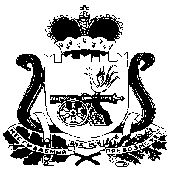 АДМИНИСТРАЦИЯВЯЗГИНСКОГОСЕЛЬСКОГО ПОСЕЛЕНИЯСМОЛЕНСКОГО РАЙОНА СМОЛЕНСКОЙ ОБЛАСТИРАСПОРЯЖЕНИЕ  08  ноября 2022 года                                                                                    № 21«О мерах по обеспечению безопасности населенияна водных объектах в осенне-зимний период 2022-2023гг. на территории Вязгинского сельского поселения Смоленского района Смоленской области»В связи с наступлением  осенне-зимнего периода, в целях обеспечения безопасного населения на водоемах  Вязгинского сельского поселения, охраны их жизни и здоровья, предотвращения несчастных случаев с людьми на водных объектах в период ледостава, предупреждения и сокращения количества несчастных случаев, руководствуясь Федеральным Законом от 06.10.2003 г. № 131-ФЗ «Об общих принципах организации местного самоуправления в Российской Федерации», Постановлением  Администрации Смоленской области от 31.08.2006г. № 322 «Об утверждении Правил охраны жизни людей на воде в Смоленской области» (с изменениями и дополнениями):Утвердить план мероприятий по обеспечению безопасности людей на водных объектах в осенне-зимний период 2022-2023гг. на территории сельского поселения  (Приложение № 1).Запретить в осенне-зимний период повсеместный не контролируемый выход людей и выезд любых транспортных средств на лед водоемов сельского поселения.   Разместить настоящее распоряжение на официальном интернет-сайте Администрации Вязгинского сельского поселения.Контроль за выполнением настоящего распоряжения оставляю за собой.И.п.Главы  муниципального образования
Вязгинского сельского поселения 
Смоленского района Смоленской области                                      В.В. Боровкова                                                           Приложение № 1 к распоряжению  Администрации  Вязгинскогосельского поселения  Смоленского района Смоленской области   №21 от 08.11.2022ПЛАНмероприятий по обеспечению безопасности людей на водных объектах в осенне-зимний период 2022-2023гг. на территории  Вязгинского сельского поселения № п/пНаименование мероприятийСрок проведенияОтветственные исполнители1.Организация разъяснительной работы с населением по мерам безопасности и предупреждению несчастных случаев на водных объектах в осенне-зимний периодв течение осенне-зимнего периодаАдминистрация2.Информирование населения через средства массовой информации и о складывающейся ледовой обстановке на водоемахв течение осенне-зимнего периодаАдминистрация4.Проведение бесед в учебных  общеобразовательных учреждениях о мерах безопасности и правилах поведения на водных объектах в осенне-зимний периодв течение осенне-зимнего периодаДиректор МБОУ «Сыр-Липецкая ОШ»5.Размещение информации о правилах поведения на водоемах в зимний период, контактных телефонов спасательных и аварийных служб на информационных стендах населенных пунктов поселенияв течение осенне-зимнего периодаАдминистрация6.Распространение среди населения памяток по мерам безопасности и правилам поведения на водных объектах в осенне-зимний периодв течение осенне-зимнего периодаАдминистрация7.Выявление мест, используемых для массовой рыбной ловли на водоемахв течение осенне-зимнего периодаАдминистрация